HƯỚNG DẪN ĐĂNG KÝ TÀI KHOẢN1./ Link cổng DVChttps://dichvucong.longan.gov.vn/2. Đăng ký tài khoản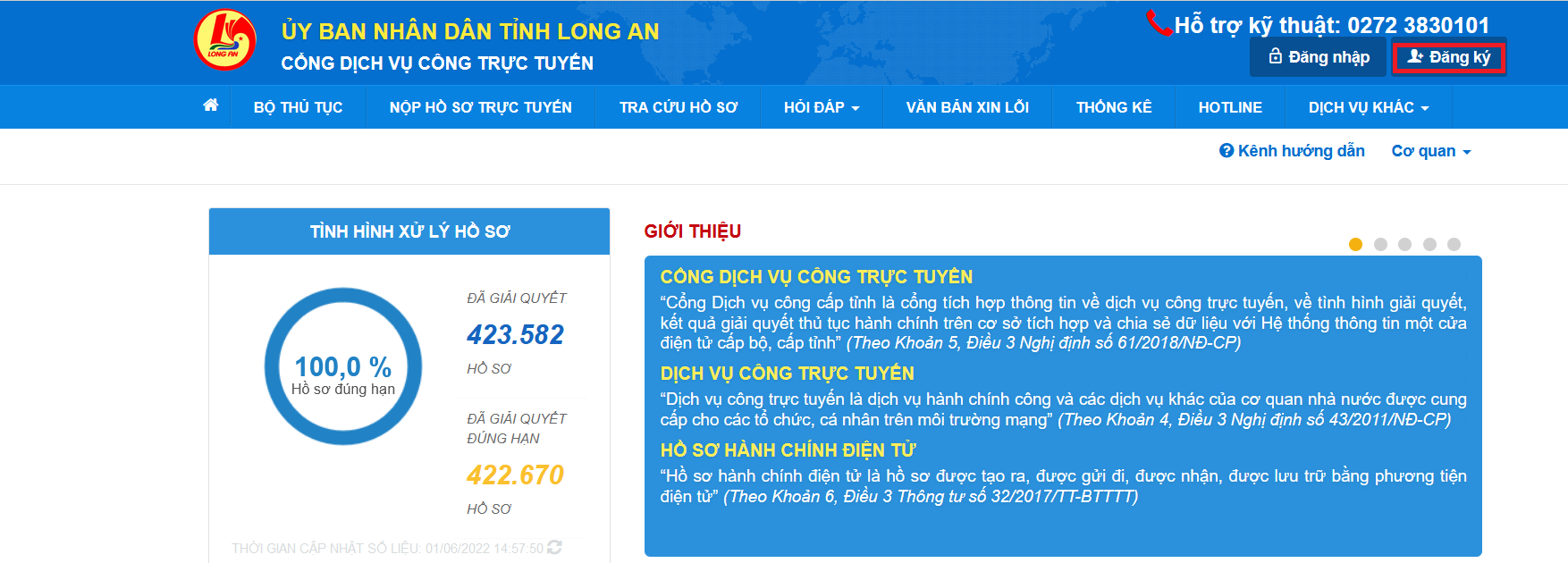 Click vào nút Đăng ký hiện cửa sổ: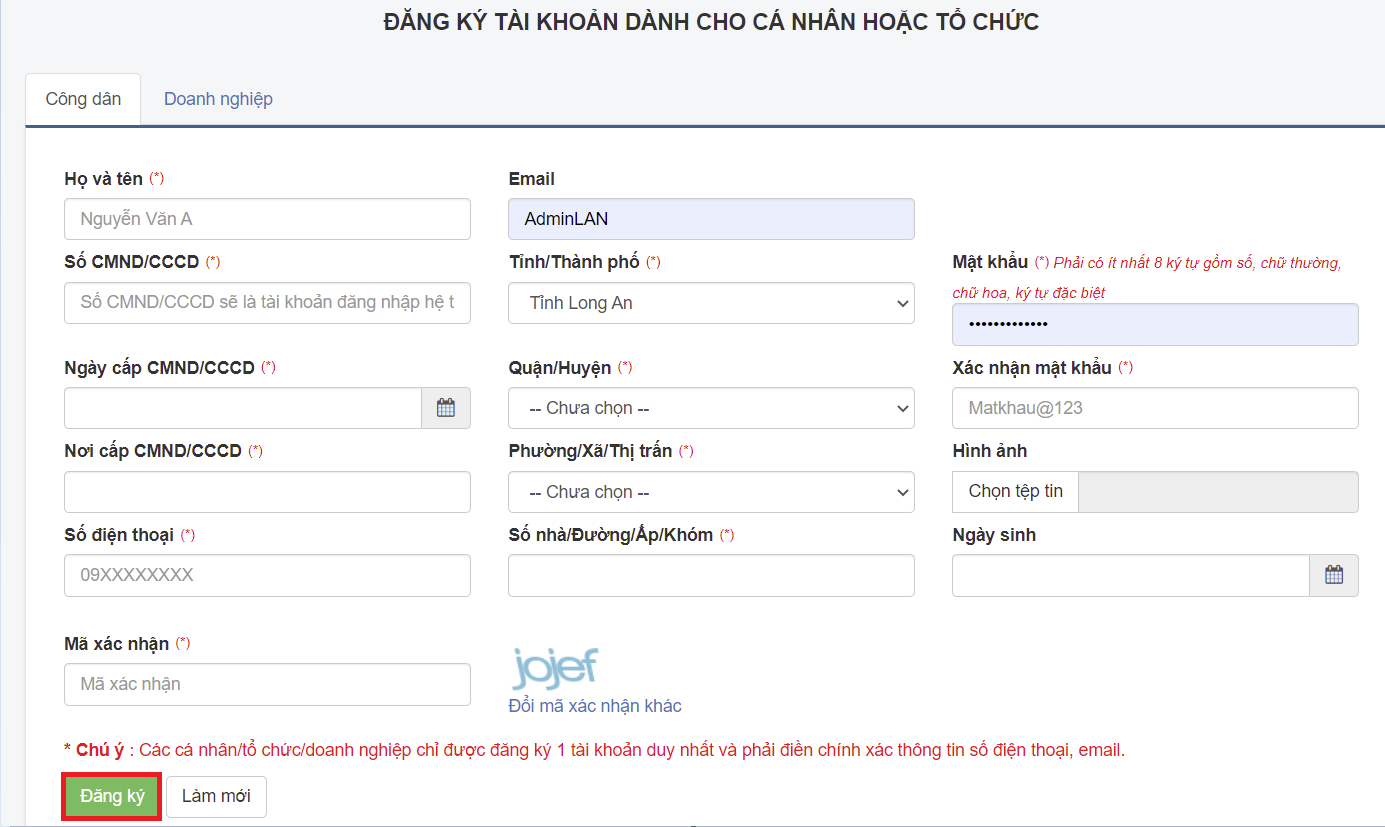 Nhập các thông tin có dấu * và nhấp nút Đăng kýKhi đăng ký thành công hiện cửa sổ: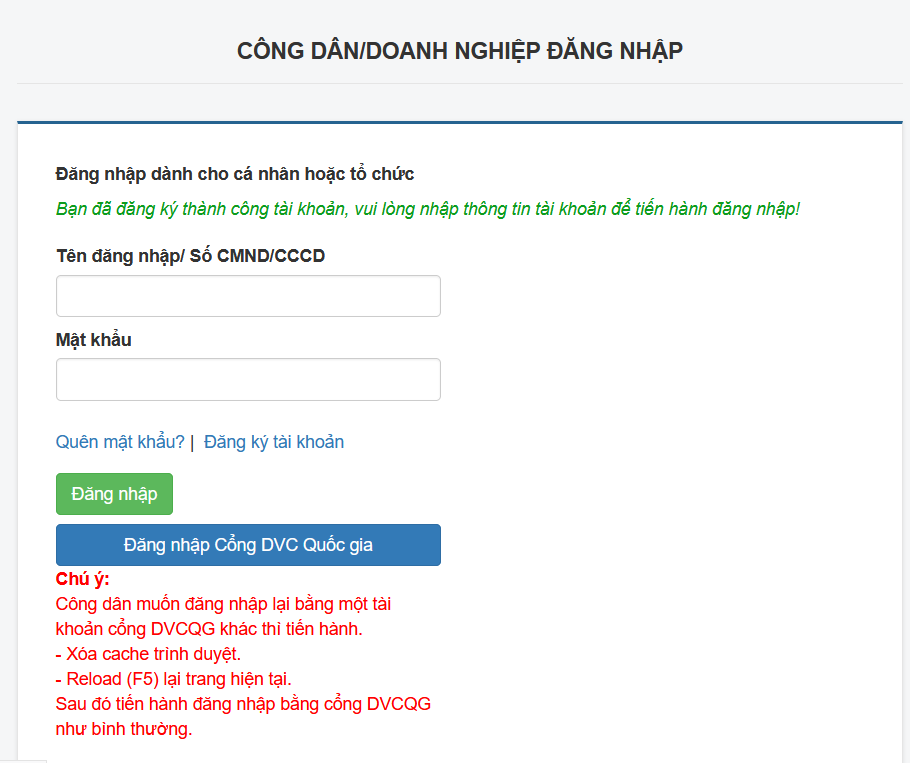 